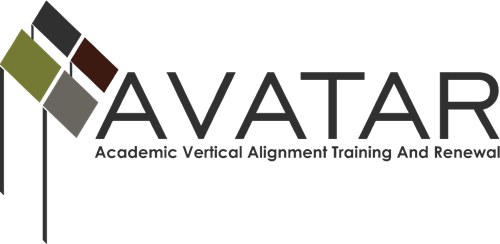 Action and Sustainability Plan with Measurable Outcomes – August 2013 to August 2014 (see Items for Consideration)Region:  	7			Items to Consider in Developing AVATAR Regional Vertical Alignment Action and Sustainability Plans for August 2013to August 2014:Forming and Sustaining Partnership and Team Relationships:   Norms, Logistics, Expectations, and Documentation	1.	Meeting dates, times, locations, agendas, refreshments, session format (on-line, face to face)	2.	Attendance records, meeting minutes, and follow up items (Please use AVATAR Meeting and Documentation Form)	3.    Are other partners or team members needed? Who?	4.    Are there ways to support the team members and partners in conducting their work?Promoting Student Success through Critical Conversations, Action, and Outcomes  	Ideas to consider in prioritizing goals (modified from Conley 2010): 		1.	Create and maintain regional college-going and completion cultures;  		2.	Create and deliver core academic programs leading to college and career success (consider disciplines); 		3.	Teach and expect student self-responsibility and management;  		4.	Make academic “real” with opportunities for work applications; 		5.	Align grading, assignments, and educational practices among educational systems; 		6.	Engage educational leaders in developing, implementing, and evaluating regional priorities/actions; 		7.	Engage in regional career readiness and employment continuous improvement planningReviewing Regional Student Performance Data to Use in Alignment Decision Making and Follow Up	1.	What sources will be used to gather data?	2.	What benchmarks are relevant?	3.	How will data be used to sustain and expand regional vertical alignment efforts?	4.	How will data be used to make decisions?Creating Shared Student College and Career Readiness and Success Understandings and Foundations: College and Career Readiness Standards and Assessments across Educational System Ideas to consider (modified from THECB 2012 and Conley 2011): 	Regional College and Career Readiness Understandings related to:		1.	Content knowledge; 		2.	Cognitive strategies; 		3.	Learning skills and techniques		4.	Transitions between educational systems	5.	What do we know?	6.	What do we need to know to create a solid foundation for vertical alignment work?	7.	How will we develop these understandings?	8. 	How will we keep current and updated with changes in assessments across educational systems?		9.	Engage educational leaders in developing, implementing, and evaluating regional priorities/actions; 		10.	Engage in regional career readiness and employment continuous improvement planning 2013-2014 Vertical Alignment Course TeamHas the team members been identified and supervisors notified?Are the team members aware of their roles and responsibilities?Have all training logistics been worked out?Has the training agenda been prepared? Reviewing Course Syllabi and Reference Course Profile InformationUse reference course profile materials to conduct the review as deemed appropriate by the teamTraining 2014-2015 Vertical Alignment Course Team and Sustaining the Regional Partnership and Vertical Alignment Work Has the content been identified?Has the team members been identified and supervisors notified?Are the team members aware of their roles and responsibilities?Have all training logistics been worked out?Has the training agenda been prepared?How will the vertical alignment efforts be sustained?Disseminating and Outreach of Best Practices and Lessons LearnedPresentation of ideas and information Publications of ideas and informationOutreaching and Communicating Your Regional Work with Education System Administrators, Key Leaders, P-16 Council Members, and Others	1.	P-16 Council Meeting dates and minutes reflecting AVATAR reports presented	2.	Partnership leaders meeting and minutes regarding AVATAR and minutesDateVertical Alignment ActionsResources Required and Persons ResponsibleImplementation StepsOutcomes/Evidence of ImpactSeptember  23, 2013Convene Vertical Alignment PartnersCoordinator/FacilitatorInvite CTE, SPED, Counselor specialists to meet and determine revised vertical alignment team membersList created and spread sheet created with contactsInvitations sent out for Oct. meetingOctober 30, 2013Convene Course Vertical Alignment Team MembersCoordinator/ FacilitatorOctober 28 team members met and included representatives from small, midsize and large districtsWork force personnelCommunity college members Decisions to hold at least two HB 5 graduation sessions (Dec. 5 and Jan. 13) open to all districts in Region 7 ESCCreate web site to disseminate information across Region 7 and stateNew information from work force staff changed the focus of planMatch endorsement plans to certifications from local community collegesMatch endorsement plans to list of high demand jobs provided  by work force agenciesNovember  29, 2013          Student  Performance Data ReviewCoordinator/Facilitator/P-16 CoordinatorGathered information about index 4 postsecondary readiness from DMAC and TEA Presented information to CIA staff and ATT board and send to Vertical Alignment  Team membersNovember  29, 2013Regional  Action  and Dissemination Plans  & Outcomes  for  2013-2014Coordinator/Facilitator/P-16 CoordinatorInvite Vertical Alignment members to Dec. 5 and Jan 13 HB 5/Graduation meeting for presentation of web site informationTo ensure all parties to graduation community colleges and ISDs understand the law, Dr. Andrew Lofter from THECB will be invited to present information  to bridge the gap between community colleges and ISDAfter the final SBOE meeting, the HB 5 Graduation web page will be updatesVarious schools will be asked to submit their plans so they can be posted to the web siteSub Committee created to look at information schools can provide to parentsWeb site will continue to be updatesWork force created videos for web siteOne community college presentedDec. 5 meeting 154 attendedJan. 13 meeting 160 attendedWeb site up dated and publicPlans are for Dr. Lofters to present three times ½ day to superintendents and community college staff½ to administrators from 96 ISDs and 10 charter schools in Region 7½ day to ESC 7 staff as well as invited ESC staff from Region 8, 6, and 5.Mid. Feb. completeMid Feb. completeCommittee will meet first of Feb. and material will be posted to web site for all schools to modify and useRegion 7 will monitor the number of visitors to the web pageAugust 15, 2014Co.            Celebration and Next Steps             Meetings   MCoordinator/Facilitator/P-16 CoordinatorAdvisory board will meet to review goals and changes needed to planMeeting notes and attendance takenAugust 15, 2014          2013-214 Outcomes and           Activity ReportCoordinator/FacilitatorAugust 22, 2014           Accounting of Fund ExpendituresCoordinator/Facilitator